Муниципальное бюджетное дошкольное образовательное учреждениедетский сад комбинированного вида № 34 города Ейскамуниципального образования Ейский районУЧТЕНО:мнение родителей (законных представителей) и опекунов воспитанниковпротокол общего собрания родителей от 29.08.2023 г. № 1РАБОЧАЯ ПРОГРАММАорганизации деятельности воспитателя с детьми 5 - 6 лет,старшей группы №8 общеразвивающей направленностиРазработана на основе образовательной программы дошкольного образования МБДОУ ДСКВ № 34 г. Ейска МО Ейский район на 2023 – 2024 учебный год.срок реализации программы – с 01.09.2023 г. по 31.08.2024 г., одногодичнаяВоспитатели группы: Лилия Александровна Демакова                                      Райхан Жаниковна Мурзаеваг. Ейск, 2023 г.СОДЕРЖАНИЕПояснительная запискаРабочая программа (далее – Программа) по развитию детей старшей группы разработана в соответствии с образовательной программой дошкольного образования МБДОУ ДСКВ № 34г. Ейска МО Ейский район на 2023-2024 учебный год.Рабочая программа обеспечивает разностороннее развитие детей 5 - 6 лет с учётом их возрастных и индивидуальных особенностей по основным направлениям: физическому, социально-коммуникативному, познавательному, речевому и художественно-эстетическому.Реализуемая программа строится на принципе личностно–развивающего и гуманистического характера взаимодействия взрослого с детьми.Цель Программы: создание оптимальных условий для всестороннего и гармоничного развития каждого ребенка, его позитивной социализации, творческой самореализации, радостного и содержательного проживания детьми периода дошкольного детства.Данная цель достигаются через решение следующих задач:1.Сохранение и укрепление здоровья детей дошкольного возраста. 2.Формирование общей культуры, развитие физических, интеллектуальных, нравственных, эстетических и личностных качеств. 3.Обеспечение развития личности детей дошкольного возраста в различных видах общения и деятельности с учетом их возрастных, индивидуальных, психологических и физиологических особенностей. 4.Максимальное использование разнообразных видов детской деятельности, их интеграции в целях повышения эффективности воспитательного и образовательного процесса. 5.Создание условий для развития ребенка, открывающих возможности для его позитивной социализации, его личностного развития, развития инициативы и творческих способностей на основе сотрудничества со взрослыми и сверстниками и соответствующим возрасту видам деятельности. 6.Укрепление партнерских взаимоотношений ДОО с семьями воспитанников и социальными партнерами.Планируемые результаты освоения ПрограммыюПланируемые результаты при решении задач части, формируемой участниками образовательных отношенийХарактеристики особенностей развития детейЧасть, формируемая участниками образовательных отношенийЗначимые для разработки и реализации обязательной части Программы характеристики, в том числе характеристики особенностей развития детей раннего и дошкольного возраста, значимы в равной степени и для части Программы, формируемой участниками образовательных отношений.Характеристики особенностей контингента воспитанниковГруппы здоровья воспитанниковСистема закаливанияРежим двигательной деятельностиЦиклограмма деятельности в старшей группе от 5 до 6 летПеречень используемых программ и методических пособийСоциально-коммуникативное развитиеПознавательное развитиеРечевое развитиеХудожественно-эстетическое развитиеФизическое развитиеОрганизация режима пребывания детей в ДООСтаршая группа общеразвивающей направленности функционирует в режиме пятидневной рабочей недели с 10,5- часовым пребыванием детей (с 07.30 до 18.00 часов), выходные – суббота, воскресенье, праздничные дни.Организация воспитательного и образовательного процессов применяется в соответствии со следующими периодами: первый период с 01.09.2023 г. по 31.05.2024 г. второй период с 01.06.2024 г. по 31.08.2024 г. – летний оздоровительный период. Для этого периода характерно преобладание культурно-досуговой деятельности, мероприятий физкультурно-оздоровительной направленности, музыкальная и двигательная деятельность, деятельности по выбору детей.На период карантинных мероприятий режим дня может быть изменен с учетом медицинских показаний. Медицинский персонал определяет возможность посещения воспитанниками музыкального и спортивного залов, контакта со специалистами и воспитанниками других возрастных групп. Игровые ситуации по музыкальной и двигательной деятельности по рекомендации медицинского персонала может быть организована в групповом помещении.Режим дня на I период года(с 1 сентября по 22 декабря 2023 г. и с 09 января по 31 мая 2024 г.)Режим дня на период зимних каникулРежим дня на II период (с 1 июня по 31 августа 2024 г.)Организация развивающей предметно-пространственной средыОсобенности традиционных событий, праздников, мероприятийСпособ реализации комплексно-тематического принципа построения воспитательного и образовательного процесса предусматривает объединение комплекса различных видов специфических детских деятельностей вокруг единой «темы». Их подбор и расположение определены такими принципами, как сезонность и социальная значимость.Часть тем игровых ситуаций имеет нейтральный характер и расположены свободно, т.к. выделение основной темы периода не означает, что абсолютно вся деятельность детей должна быть посвящена этой теме.Возможные варианты интеграции образовательных областей, использование материалов и оборудования в игровой ситуации определяет воспитатель в модифицированных конспектах при календарном планировании образовательной деятельности с учетом климатических особенностей региона и условий реализации программы в ДОО.Календарно-тематический план Особенности организации образовательной деятельностиУчебный год в старшей группе начинается с 1 сентября 2023 г. и длится по 31августа 2024 г., условно делится на периоды: I период – сентябрь – май;II период – июнь, июль, август.Содержание образовательной деятельности по образовательным областямМетоды и средства реализации ПрограммыРасписание часов детской активности (занятий)Результаты педагогического мониторинга оценки индивидуального развития воспитанников воспитатели с участием музыкального руководителя, инструктора по физкультуре, педагога дополнительного образования фиксируются в картах индивидуального развития воспитанников (2 раза в год: 1, 2 неделя сентября и 3, 4 неделя мая).Реализация рабочей программы воспитанияУклад, ритуалы и традиции группыУклад, в качестве установившегося порядка жизни группы, определяет мировосприятие, гармонизацию интересов и возможностей совместной деятельности детского и детско-взрослого сообщества.Детско-взрослое сообщество – один из главных механизмов воспитания ребенка, который строится на системе связей и отношений этого сообщества. Сначала дошкольник приобщается к правилам и нормам, которые вносят взрослые в сообщество, затем совместно с детьми вырабатываются правила группы. Правила совместной общей жизни детей в группе разработаны таким образом, чтобы каждый чувствовал себя комфортно, спокойно и защищено. Среди норм и правил разумные и понятные детям запреты. Уклад в группе направлен, прежде всего, на сплочение коллектива детей, родителей (законных представителей), опекунов и педагогов. Уклад сформировал определенные традиции и ритуалы, помогающие ребенку освоить ценности коллектива, чувство сопричастности сообществу людей. Традиции и события наполняют ежедневную жизнь детей увлекательными и полезными делами, создают атмосферу радости общения, коллективного творчества, стремления к новым задачам и перспективам.Ежедневные традиции: «Сказка перед сном»- чтение произведений детской литературы для создания доброй, спокойной атмосферы дома.«Меню на сегодня»- ежедневно, перед приемом пищи воспитатель рассказывает детям о том, что сегодня на завтрак, обед, полдник, воспитывая культуру поведения за столом, уважение к труду повара.Еженедельные традиции:«Кружок комплиментов» - это умение в сверстнике найти «что-нибудь, заслуживающие похвалы». Говоря сверстнику комплименты, они радуют и себя и его: комплимент – одобрение внешности, ума, поступка, работы. Это внушает ребенку веру в себя, укрепляет в нем понимание, что он нужен и значим в этом коллективе.Ежемесячно традиции: в группе организуются тематические выставки детских творческих работ, выполненных самостоятельно и совместно с родителями, приуроченные к сезонным праздникам и мероприятиям.Ежегодные традиции:«Новоселье» - группу к этому событию украшают. Взрослые поздравляют детей с новосельем и обыгрывают появление в группе предметов, которые необходимы детям.Ежегодно проводятся акции и мероприятия, посвященные явлениям нравственной жизни ребёнка:Акция «Бессмертный полк» - ежегодно в День Победы проходят по улицам города с фотографиями своих родственников-участников Великой Отечественной войны, тружеников тыла, блокадников, детей войны.Акция «Дети-детям» - приурочена к Международному дню инвалида. С целью воспитания в детях чувства гуманного и толерантного отношения к детям с ограниченными возможностями здоровья, развития желания совершать добрые поступки, получать от этого удовольствие.Акция «Блокадный хлеб»- ежегодно участники образовательных отношений чтут память жителей «Блокадного Ленинграда», как символ памяти выступает 125 гр. черного хлеба, который раздают детям и родителям, просмотр презентации «Блокада Ленинграда».Акция «Сдай макулатуру, спаси дерево», «Посади цветок - укрась планету!» - совместная природоохранная деятельность всех участников образовательных отношений.Представленный сложившийся уклад группы является единым как для реализации обязательной части Программы, так и части, формируемой участниками образовательных отношений.Календарный план воспитательной работыКалендарный план воспитательной работы разработан согласно п. 36 ФОП ДО, является единым для ДОО и включает мероприятия части Программы, формируемой участниками образовательных отношений.Приложение 2Перспективный план Работы с родителямиРодительские собрания:«Здоровье ребенка в ваших руках. Режим дня» (сентябрь)«Ребенок и компьютер» (декабрь)«Семейные традиции» (март)«Почему ребенку нужна игра?» (май)Сентябрь1. Папка – передвижка «1 сентября - День знаний»  (01.09.23 г.)2. Консультация: «Правила безопасности. Безопасность на дороге» (05.09.23 г.)                                                                                                                                                                                       3. Стендовая информация: «Правильное питание» (08.09.23 г.)4. Стендовая информация: «Правила общения в семье» (12.09.23 г.)5. Консультация: «Гендерное воспитание» (15.09.23 г.)6. Папка – передвижка «Если хочешь быть здоров» (20.09.23 г.) 7. Буклет: «Профилактика гриппа» (25.09.23 г.)Октябрь1. Консультация: «Легко ли научить ребёнка правильно вести себя на дороге?» (02.10.23 г.)2. Стендовая информация: «Что нужно знать о прививках» (06.10.23 г.)                                3. Папка – передвижка «Режим дня - основа жизни» (11.10.23 г.)                                             4. Консультация: «Возрастные особенности детей 5 – 6 лет» (16.10.23 г.)5. Папка – передвижка «Правила поведения детей на железной дороге» (20.10.23 г.)6. Буклет: «Закон №1539 - КЗ» (24.10.23 г.)7. Стендовая информация: «Что делать если ребёнок не хочет убирать за собой игрушки» (27.10.23 г.)8. Буклет: «Растим детей патриотами» (31.10.23 г.)Ноябрь1.Консультация: «Как развивать память у ребенка»  (03.11.23 г.)                                     2. Стендовая информация: «ОРВИ у детей» (08.11.23 г.) 3. Стендовая информация: «Что делать, если ребенка не привлекает чтение книг?» (10.11.23 г.)4. Буклет: «Мама, почитай мне сказку перед сном»  (15.11.23 г.)5. Папка – передвижка «Мама – слово дорогое» (17.11.23 г.)6. Буклет: «День Матери» (22.11.23 г.)7. Консультация: «Домашнее чтение для сердца и разума»  (29.11.23 г.)                                               Декабрь1. Консультация: «Психологическое здоровье ребенка и телевидение» (04.12.2 г.)   2. Буклет: «Правила пожарной безопасности»  (07.12.23 г.)3. Стендовая информация: «Грипп» (12.12.23 г.)4. Консультация: «Компьютер: за и против» (15.12.23 г.)5. Стендовая информация: «Развивающие игры для детей» (20.12.23 г.)6. Папка – передвижка: «К нам идёт новый год» (25.12.23 г.)7. Стендовая информация: «Новый год: история возникновения» (29.12.23.г.)Январь1. Консультация: «Скандал по всем правилам, или как справиться с детской истерикой» (09.01.24 г.)2. Буклет: «Безопасность ребенка в интернете» 12.01.24 г.)3. Стендовая информация: «Зимняя безопасность» (17.01.24 г.)4. Папка – передвижка: «Зима» (22.01.24 г.)                                   5. Стендовая информация: «10 заповедей для здоровья вашего ребенка» (25.01.24 г.)6. Буклет: «Светофор» (29.01.24 г.)7. Консультация: «Детская ложь» (31.01.24 г.)Февраль1. Консультация: «Какой труд доступен детям» (05.02.24 г.)                                         2. Стендовая информация: «К здоровью вместе» (08.02.24 г.)3. Стендовая информация: «Зимняя безопасность» (13.02.24 г.)                                                                                                                           4. Консультация: «Ребенок не слушается. Что делать?» (16.02.24 г.)5. Папка – передвижка: «С Днём Защитника Отечества!» (20.02.24 г.)6. Буклет: «Защитники Отечества» (22.02.24 г.)7. Папка – передвижка: «Широкая Масленица» (27.02.24 г.)Март1. Папка – передвижка: «Пришла весна» (01.03.24 г.)2. Консультация: «Здоровье – всему голова» (04.03.24 г.)3.Буклет: «Это мамин день»  (06.03.24 г.)4. Стенгазета: «8 марта!» (07.03.24 г.)5. Стендовая информация: «Труд – естественная форма активности ребенка»  (12.03.24 г.)6. Стендовая информация: «Основные правила семейного воспитания» (15.03.23 г.)7. Консультация для родителей: «Счастье – это когда тебя понимают» (20.03.24 г.)8. Стендовая информация: «Если у ребенка нет друзей» (27.03.24 г.)Апрель1.Консультация: «Как правильно отвечать на детские вопросы»  (01.04.24 г.)2. Папка – передвижка: «Правила безопасности» (04.04.24 г.)3. Буклет: «День Космонавтики» (09.04.24 г.)4. Стендовая информация: «10 заповедей для родителей» (15.04.24 г.)5. Папка – передвижка: «Святая Пасха» (18.04.24 г.)6. Консультация: «Утомляемый, ребенок» (23.04.24 г.)7. Стендовая информация: «Правила позитивного общения с ребенком» (29.04.24 г.)Май1. Папка – передвижка «Этот День Победы» (06.05.24 г.)                                    2. Консультация: «Как победить застенчивость»  (13.05.24 г.)3. Буклет: «Дорога и наши дети» (16.05.24 г.)4. Стендовая информация: «Безопасность ребенка в Интернете» (21.05.24 г.)5. Консультация: «Роль семьи в физическом воспитании» (24.05.24 г.)6. Стендовая информация: «Памятка родителям по созданию благоприятной семейной атмосферы» (28.05.24 г.)  7. Стендовая информация: «Как помочь ребенку, если он испытывает страх?» (30.05.24 г.)Приложение 3Праздники и развлеченияСентябрьТематическое развлечение: «День Знаний в детском саду» (М)Развлечение: «Мы почемучки и следопыты» (В)Физкультурный досуг: «Ребенок и его безопасность» (Ф)Развлечение: «Праздник доброты» (В)Игра викторина: «Путешествие по  сказкам» (В)ОктябрьРазвлечение: «Путешествие в страну дорожных знаков» (М)Физкультурный досуг «Кладоискатели» (Ф)КВН: «В мире математики» (В)Осеннее развлечение: «Как дети осень искали» (М)НоябрьДень здоровья: «Если хочешь быть здоров» Математический досуг: «В поисках клада» (В)Физкультурный досуг: «Обитатели уголка природы» (Ф)Тематическое развлечение, посвященное Дню Матери «Мама – солнышко мое!» (М)Досуг: «Правила, которые дети знать должны» (В)ДекабрьФизкультурно-математический досуг по мотивам сказки С.Маршака «Теремок» (Ф)Развлечение: «На помощь Красной шапочке» (В)Новогодний праздник: «Капризная хлопушка» (М)Развлечение: «Человеку друг огонь, только зря его не тронь!» (В)ЯнварьПрощание с елочкой – игровая программа (Рождественские встречи) (М)Спортивный праздник: «Зимние забавы» (Ф)Развлечение: «Ребятам о зверятах» (В)День здоровья: «Добрый доктор Айболит» с элементами здоровьесберегающих  технологий (Ф)ФевральИнтеллектуальная игра: «Знай и люби природу» (В)Физкультурный праздник: «День защитника отечества» (Ф) Развлечение, посвященное 23 февраля «Учимся быть солдатами» (М)Интеллектуальная викторина: «Путешествие по сказкам К. Чуковского» (В)МартПраздник, посвященный 8 марта «Конфетное дерево» (М)Досуг: «Правила пожарные дети знать должны» (В)Физкультурный досуг: «Веселый стадион» (Ф)Развлечение: «Сказки – наши друзья» (В)АпрельДень смеха: «Бал в королевстве бантиков» (М)Физкультурный фольклорный досуг: «В гости к бабушке Варваре» (Ф)Тематическое развлечение: «Светлый праздник Пасхи» (М)Досуг: «На космических просторах» (В)МайДень Победы: «Пусть всегда будет солнце!» (М)Развлечение: «Земля – наш дом родной » (В)Развлечение: «Путешествие в страну Светофорию» (В)Физкультурный досуг: «Мой веселый звонкий мяч» (В)Принятапедагогическим советомпротокол от 31.08.2023 г. № УТВЕРЖДЕНАприказом И.О. Заведующего МБДОУ ДСКВ № 34 г. Ейска МО Ейский районот 31.08.2023 г. № 129-ОД_____________Алимова М.В.1Пояснительная записка32Цели и задачи программы33Планируемые результаты44Значимые характеристики особенностей развития детей45Система физкультурно-оздоровительной работы- система закаливания- двигательный режим56Циклограмма деятельности педагога с  воспитанниками57Перечень используемых программ и методических пособий88Организация режима пребывания детей в ДОО99Организация развивающей среды1110Календарно-тематический план1411Особенности организации образовательной деятельности1812Реализация рабочей программы воспитания2313Календарный план воспитательной работы24ПРИЛОЖЕНИЕПриложение 1 Перспективный план работы на учебный годПриложение 2 План работы с родителями Приложение 3 План развлеченийФОП ДО/ппВозрастQRкод15.3.3к шести годам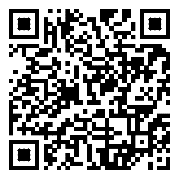 Региональная программа для детей дошкольного возраста (3-8 лет) «Все про то, как мы живем»- ребёнок проявляет познавательный интерес к окружающему миру, интересуется причинно-следственными связями, проявляет эмоционально-оценочное отношение к реальным поступкам, событиям с учётом культуры и традиций Краснодарского края;- ребёнок проявляет патриотические чувства, ощущает гордость за свою малую родину, её достижения;- ребёнок обладает начальными знаниями о себе, своей семье, улице, городе, крае, стране. Использует полученные знания в деятельности и общении со взрослыми и сверстниками.ВозрастQRкодСтаршая группа (шестой год жизни)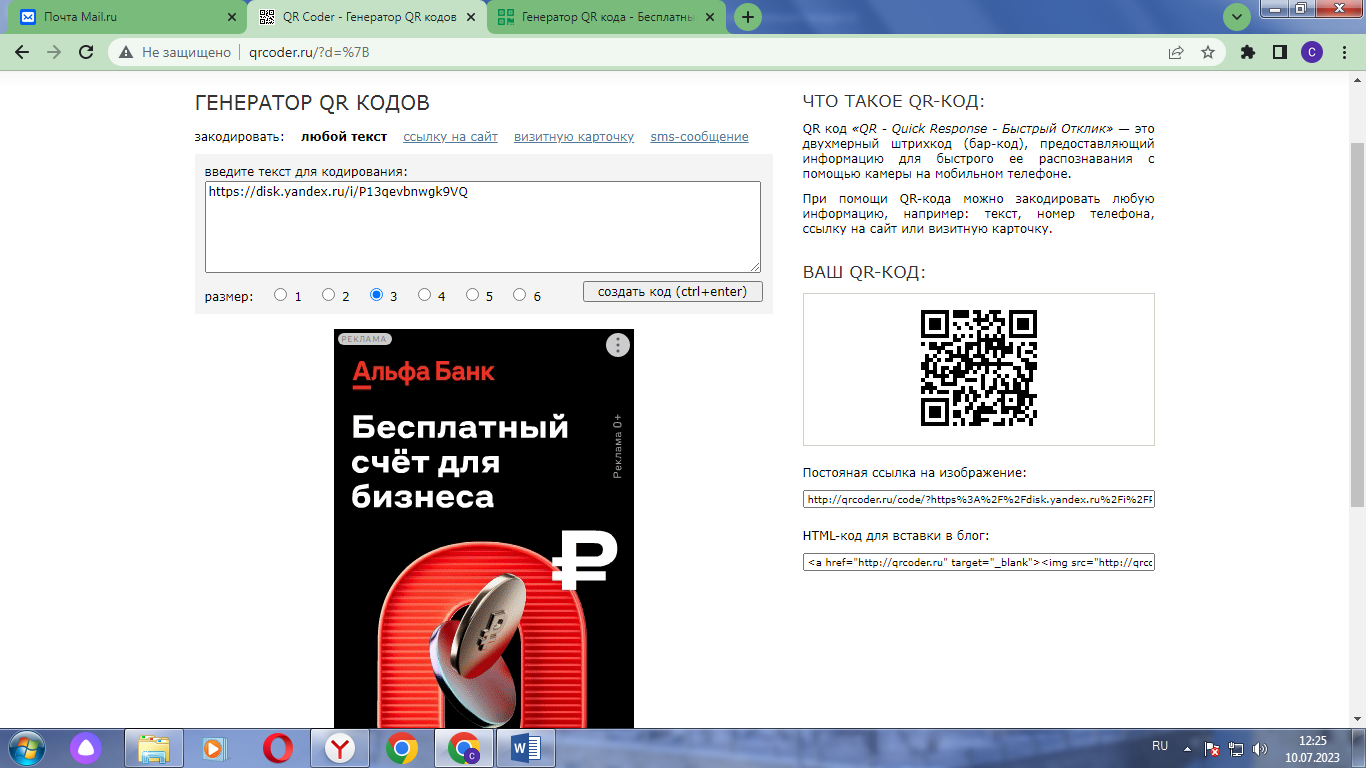 Возрастная группа (5 - 6 лет)КоличествоКоличествоВсегодевочекмальчиковСтаршая № 8141125Группа здоровьяКоличество детей% от общего количества детей11560%21040%3-4Тубинфицированные, тубвиражные детиЧДБДети-инвалидыI. Элементы повседневного закаливанияВ холодное время года допускаются колебания температуры воздуха в присутствии детейВ холодное время года допускаются колебания температуры воздуха в присутствии детей1. Воздушно-температурный режим:Не ниже 22о СНе ниже 22о С1. Воздушно-температурный режим:Обеспечивается рациональное сочетание температуры воздуха и одежды детейОбеспечивается рациональное сочетание температуры воздуха и одежды детей• одностороннее проветривание (в присутствии детей)В холодное время проветривание проводится кратковременно (5-10 мин). Допускается снижение температуры на 1-2°СВ холодное время проветривание проводится кратковременно (5-10 мин). Допускается снижение температуры на 1-2°С• сквозное проветривание(в отсутствии детей):В холодное время года проводится кратковременно (5-10 мин). Критерием прекращения проветривания помещения является температура воздуха, сниженная на 2-3°СВ холодное время года проводится кратковременно (5-10 мин). Критерием прекращения проветривания помещения является температура воздуха, сниженная на 2-3°Сутром, перед приходом детейК моменту прихода детей температура воздуха восстанавливается до нормальнойК моменту прихода детей температура воздуха восстанавливается до нормальнойперед возвращением детей с дневной прогулки+ 20 С+ 20 Сво время дневного сна, вечерней прогулкиВ теплое время года проводится в течение всего периода отсутствия детей в помещенииВ теплое время года проводится в течение всего периода отсутствия детей в помещении2. Воздушные ванны:2. Воздушные ванны:2. Воздушные ванны:утренняя гимнастикаВ холодное время года проводится ежедневно в зале, одежда облегченнаяВ холодное время года проводится ежедневно в зале, одежда облегченнаяфизкультурные занятия+ 19о Сфизкультурные занятияДва занятия в зале. Форма спортивнаяДва занятия в зале. Форма спортивнаяфизкультурные занятия+ 19о С+ 19о СпрогулкаОдежда и обувь соответствуют метеорологическим условиям в холодное время года (-15°С)Одежда и обувь соответствуют метеорологическим условиям в холодное время года (-15°С)свето-воздушные ванныВ неблагоприятных погодных условиях время сокращается на 30-40 мин. В теплое время года ежедневно при температуре от +20°С до +22°С, после предварительной воздушной ванны в течение 10-15 минВ неблагоприятных погодных условиях время сокращается на 30-40 мин. В теплое время года ежедневно при температуре от +20°С до +22°С, после предварительной воздушной ванны в течение 10-15 минхождение босикомЕжедневно. В теплое время года при температуре воздуха от +20°С до +22°С. В холодное время года в помещении при соблюдении нормативных температурЕжедневно. В теплое время года при температуре воздуха от +20°С до +22°С. В холодное время года в помещении при соблюдении нормативных температурдневной сонОбеспечивается состояние теплового комфорта соответствием одежды, температуры воздуха в помещенииОбеспечивается состояние теплового комфорта соответствием одежды, температуры воздуха в помещениидневной сон+ 19 оС+ 19 оСФизические упражненияЕжедневноЕжедневнопосле дневного снаВ помещении температура на 1-2 градуса ниже нормыВ помещении температура на 1-2 градуса ниже нормыгигиенические процедурыУмывание, обтирание шеи, предплечий прохладной водойУмывание, обтирание шеи, предплечий прохладной водойII. Специальные закаливающие воздействияПолоскание рта водой комнатной температурыПолоскание рта водой комнатной температурыII. Специальные закаливающие воздействияИгровой массаж, самомассажИгровой массаж, самомассажЗакаливание проводится на фоне теплового комфорта для организма ребенка, что достигается рациональным сочетанием метеорологических факторов среды, теплозащитных свойств одежды детей и уровня их двигательной активности. Учитываются индивидуальные особенности состояния ребенка и его эмоциональный настройЗакаливание проводится на фоне теплового комфорта для организма ребенка, что достигается рациональным сочетанием метеорологических факторов среды, теплозащитных свойств одежды детей и уровня их двигательной активности. Учитываются индивидуальные особенности состояния ребенка и его эмоциональный настройЗакаливание проводится на фоне теплового комфорта для организма ребенка, что достигается рациональным сочетанием метеорологических факторов среды, теплозащитных свойств одежды детей и уровня их двигательной активности. Учитываются индивидуальные особенности состояния ребенка и его эмоциональный настрой1 Физкультурно-оздоровительные мероприятия в ходе выполнения режимных моментов деятельности детского сада1 Физкультурно-оздоровительные мероприятия в ходе выполнения режимных моментов деятельности детского садаПериодичность1Утренняя гимнастикаЕжедневно, 10 минут2ФизкультминуткиЕжедневно по мере необходимости (до 3минут)3Игры и физические упражнения на прогулкеЕжедневно 30 – 35 минут4Закаливающие процедурыЕжедневно после дневного сна5Дыхательная гимнастикаЕжедневно после дневного сна6Спортивные упражнения1-2 раза в неделю 25 – 30 минут7Дополнительная двигательная деятельностьЕжедневно2. Физкультурные занятия2. Физкультурные занятия2. Физкультурные занятия1Физкультурные занятия 2 раза в неделю по 30 минут3.Активный отдых3.Активный отдых3.Активный отдых1Самостоятельная двигательная деятельность Ежедневно под руководством воспитателя 2Физкультурный праздник2 раза в год3Физкультурный досуг1 раз в месяц4День здоровья 1 раз в кварталВиды детской деятельностиФормы работы с детьмиИгровая деятельность Сюжетно-ролевая играРежиссерская игра Строительно-конструктивная игра Д/игра по математическому развитию (д/игра по сенсорному развитию и познавательным действиям) Д/игра по ознакомлению с окружающим миром (социальный мир, предметный мир, явления общественной жизни, природное окружение) Игры по кубановедениюД/игра по формированию основ безопасного поведения (в быту, в природной среде, на улице, с людьми, животными; в общественных местах и в сети Интернет со старшего возраста)Д/и по формированию основ ЗОЖ Настольно-печатные игры (лото, домино) Пальчиковая игра Игры по инициативе детей Общение со взрослымБеседа по тематическому проекту недели Беседа по ситуации (по формированию социальных отношений, по формированию основ гражданственности и патриотизма (усвоение духовно-нравственных и социокультурных ценностей), по трудовому воспитанию, по формированию основ безопасного поведения, по формированию представлений о явлениях общественной жизни, по формированию представлений о малой родине и Отечестве, по формированию основ ЗОЖ) Театрализованная игра (инсценирование, импровизация). Показ театра (кукольный, настольный, пальчиковый и т.д.) 1 раз в месяц Разучивание стихотворений, скороговорок/чистоговорокРечевая деятельность Занятие по речевому развитию / по формированию предпосылок к обучению грамоте / интерес к художественной литературеСловесные игры (д/игры на развитие образной стороны речи)Артикуляционная гимнастикаУпражнения на развитие речевого дыханияОзнакомление с литературными произведениями разных жанров, формирование их осмысленного восприятия Чтение литературных произведений по инициативе детейПознавательно-исследовательская деятельность и экспериментирование Занятие по познавательному развитию (освоение сенсорных эталонов и познавательных действий / математическое развитие / окружающий мир / природа) Сезонные наблюдения, наблюдение за живой и неживой природой, за трудовыми действиями взрослыхИгра-экспериментирование, опыт Целевая прогулка (1 раз в месяц)Проектная деятельность Просмотр презентаций, видеороликов (старший дошкольный возраст)Познавательное развлечение (2 раза в месяц)Изобразительная деятельность и конструирование из разных материалов по образцу, условию и замыслу ребёнкаОзнакомление с различными видами изобразительного, народного и декоративно-прикладного искусства/Знакомство с творчеством художников/Знакомство с жанрами искусства/Знакомство с видами архитектуры, скульптуры Образовательная ситуация по рисованиюОбразовательная ситуация по лепке Образовательная ситуация по аппликацииКонструирование из строительных наборов/Конструирование из природного материала/Конструирование из бросового материала/ Конструирование из бумаги и картона Элементарная трудовая деятельность Дежурство со старшей группы  Трудовое поручение (хозяйственно-бытовой труд, труд в природе (на участке ДОУ))Упражнения на формирование КГНСамообслуживаниеДвигательная деятельность Занятие по физической культуре Утренняя гимнастика Подвижные игры (сюжетные, бессюжетные), игры-эстафеты (со старшей группы, п/и народная игра (со старшего возраста) и хороводные игры (с младшего возраста), п/и по инициативе детей Спортивные упражненияСпортивные игры со старшей группыГимнастика после снаФизкультурные минутки (по необходимости)Закаливающие и оздоровительные мероприятия (босохождение по дорожкам здоровья, самомассаж и др.) в соответствие с системой закаливания Физкультурный досуг (1 раз в месяц) День здоровья (1 раз в квартал) Физкультурный праздник со старшей группы (2 раза в год)Музыкальная деятельностьОбразовательная ситуация по музыкальной деятельности Слушание и обсуждение музыкальных произведенийПение (развитие певческих навыков)Музыкально-ритмические движения (развитие навыков танцевальных движений) Музыкально-дидактическая игра Музыкальный досуг (развлечение) (1 раз в месяц)№ п/пНаименование Обязательная частьОбязательная частьФедеральная образовательная программа дошкольного образования. – М.: ТЦ Сфера, 2023г.Часть, формируемая участниками образовательных отношенийЧасть, формируемая участниками образовательных отношенийРегиональная образовательная программа «Все про то, как мы живем» (ГБОУ ДПО «Институт развития образования» Краснодарского края, кафедра дошкольного образования)№ п/пНаименованиеОбязательная частьОбязательная частьФедеральная образовательная программа дошкольного образования. – М.: ТЦ Сфера, 2023г.Часть, формируемая участниками образовательных отношенийЧасть, формируемая участниками образовательных отношенийРегиональная образовательная программа «Все про то, как мы живем» (ГБОУ ДПО «Институт развития образования» Краснодарского края, кафедра дошкольного образования)№ п/пНаименование Обязательная частьОбязательная частьФедеральная образовательная программа дошкольного образования. – М.: ТЦ Сфера, 2023 г.Часть, формируемая участниками образовательных отношенийЧасть, формируемая участниками образовательных отношенийРегиональная образовательная программа «Все про то, как мы живем» (ГБОУ ДПО «Институт развития образования» Краснодарского края, кафедра дошкольного образования)№ п/пНаименование Обязательная частьОбязательная частьФедеральная образовательная программа дошкольного образования. – М.: ТЦ Сфера, 2023г.Часть, формируемая участниками образовательных отношенийЧасть, формируемая участниками образовательных отношений1.Региональная образовательная программа «Все про то, как мы живем» (ГБОУ ДПО «Институт развития образования» Краснодарского края, кафедра дошкольного образования)№ п/пНаименование Обязательная частьОбязательная частьФедеральная образовательная программа дошкольного образования. – М.: ТЦ Сфера, 2023г.Часть, формируемая участниками образовательных отношенийЧасть, формируемая участниками образовательных отношенийРегиональная образовательная программа «Все про то, как мы живем» (ГБОУ ДПО «Институт развития образования» Краснодарского края, кафедра дошкольного образования)Режимные моментыСтаршая группа №8Прием детей, осмотр («утренний фильтр»), общение, партнёрство с семьёй, игры7.30 – 8.00Утренний круг8.00 – 8.20Утренняя гимнастика 8.20 – 8.30Подготовка к завтраку, завтрак8.30 – 9.00 Час детской активности (занятие) перерыв между занятиями 10 мин 9.00 – 9.259.35 – 10.00Самостоятельная деятельность в центрах активности10.00 – 10.30Второй завтрак10.30 – 10.40Подготовка к прогулке, прогулка 10.40 – 12.10Возвращение с прогулки, самостоятельная деятельность12.10 – 12.20Подготовка к обеду, обед12.20 – 12.40Подготовка ко сну, дневной сон12.40 –15.10Постепенный подъем, гигиенические и закаливающие процедуры15.10 – 15.20Подготовка к полднику, полдник15.20 – 15.35Час детской активности (занятие) (понедельник, вторник, среда)15.35 – 16.00Самостоятельная деятельность в центрах активности (четверг, пятница)15.35 – 16.00Вечерний круг16.00 – 16.20Подготовка к прогулке, прогулка, индивидуальная работа, совместная и самостоятельная деятельность детей, игры, партнёрство с семьёй, уход детей домой16.20 – 18.00Дома (рекомендуемый режим)Дома (рекомендуемый режим)Прогулка  18.00 – 19.00Ужин, спокойные игры, гигиенические процедуры 19.00 – 20.00Подготовка ко сну, ночной сон 20.00 – 07.00Подъем, гигиенические процедуры 07.00 – 07.30Режимные моментыСтаршие группы№ 8Прием детей на прогулке (при наличии погодных условий), возвращение в группу 7.30 – 8.00«Утренний круг»8.00 – 8.20Утренняя гимнастика8.20 – 8.30Подготовка к завтраку, дежурство, завтрак8.30 – 9.00Самостоятельная и/ или совместная с педагогом деятельность в центрах активности9.00 – 10.302 –й завтрак10.30 – 10.40Подготовка к прогулке, прогулка10.40 – 12.10Возвращение с прогулки, самостоятельная деятельность12.10 – 12.20Подготовка к обеду, обед12.20 – 12.40Подготовка ко сну, дневной сон12.40 –15.10Постепенный подъем, гигиенические и оздоровительные процедуры15.10 – 15.20Подготовка к полднику, полдник15.20 –15.35Самостоятельная деятельность в центрах активности 15.35 – 16.00«Вечерний круг»16.00 – 16.20Подготовка к прогулке, прогулка, индивидуальная работа, совместная и самостоятельная деятельность детей, игры, партнёрство с семьёй, уход детей домой16.20 – 18.00Прогулка 18.00 – 18.30Ужин, спокойные игры, гигиенические процедуры18.30 –20.00Подготовка ко сну, ночной сон20.00 – 7.00Подъем, гигиенические процедуры7.00 – 7.30Режимные моментыСтаршая группа№8Прием детей на свежем воздухе, осмотр («утренний фильтр»), общение, партнёрство с семьёй, игры 7.30 – 8.00Утренний круг8.00 – 8.15Утренняя гимнастика 8.15 – 8.25Возвращение с прогулки, гигиенические процедуры, подготовка к завтраку, завтрак8.25 – 9.00Проведение мероприятий, запланированных в помещениях ДОО	9.00 – 9.20Подготовка к прогулке, прогулка (совместная деятельность: музыкальная, двигательная), игровая, изобразительная, познавательно-исследовательская, проектная и др.  9.20 – 10.30Подготовка ко второму завтраку и 2-й завтрак (в групповом помещении)10.30 – 10.45Продолжение прогулки10.45 – 12.05Возвращение с прогулки, водные процедуры12.05 – 12.20Подготовка к обеду, обед12.20 – 12.40Подготовка ко сну, дневной сон12.40 – 15.15Постепенный подъем, гимнастика после сна, гигиенические процедуры15.15 – 15.25Подготовка к полднику, полдник15.25 – 15.40Совместная и самостоятельная деятельность в центрах активности15.40 – 16.10Вечерний круг16.10 – 16.25Подготовка к прогулке, прогулка, совместная и самостоятельная деятельность, партнёрство с семьёй, уход детей домой16.25 – 18.00Прогулка  18.00 – 18.30Дома (рекомендуемый режим)Дома (рекомендуемый режим)Ужин, спокойные игры, гигиенические процедуры 18.30 – 20.00Подготовка ко сну, ночной сон 20.00 – 07.00 Подъем, гигиенические процедуры 07.00 – 07.30Вид помещенияОсновное предназначениеОснащениеСпортивный центр Расширение индивидуального двигательного опыта в самостоятельной деятельности- Кегли - 16шт- Скакалки- 10шт- Массажные коврики - 2шт- «Дорожка здоровья» - 2шт- Шарики пластмассовые – 25шт- Мячи резиновые разного размера- 5шт- Кубики - 10шт- Напольная игра «Твистер»Центр природы и экспериментированияРасширение познавательного опыта, его использование в трудовой деятельностиКалендарь природы Комнатные растения (по программе) с указателями.Инвентарь для трудовой деятельности (лейки, опрыскиватель, палочки для рыхления почвы, кисточки, фартуки.)Паспорт комнатных растений.Литература природоведческого содержания (набор картинок «Птицы», «Животные», «Природные явления», «Фрукты, ягоды, овощи», «Цветы», «Комнатные растения», «Деревья и кустарники»).Емкости разной вместимости, ложки, лопатки, палочки, воронки, сито.Вспомогательные материалы (пипетки, колбы, шпатели, вата, марля и т.д.).Природный материал (песок, вода, камни, ракушки, минералы, разная, различные семена и плоды, листья и т. п.).Сыпучие продукты (фасоль, горох).Материал для проведения элементарных опытов: пластиковые стаканы, трубочки, шары, разные материалы (пластмасса, металл, стекло, мех, кожа), лупы, весы.Набор резиновых игрушек Динозавры (1 набор)Насекомые(1набор)Центр развивающих игрРасширение познавательного сенсорного опыта детей•  Дидактические и настольно-печатные игры по ознакомлению с предметным окружение, ФЭМП: лото «Домашние животные», лото «Дикие животные», «Пазлы», «Чей домик», «Лабиринт», «Кто в домике живёт», «Геометрические формы», «Числовые домики», «Четвёртый лишний», «Времена года», «Сколько не хватает». Демонстрационный и раздаточный материал по ознакомлению с предметным окружением, ФЭМП: «Хлеб всему голова»; «Как растёт живое»; «Семья»; «Народы России», «Времена года», «Здоровье человека», «Мебель, «Транспорт», «Посуда», «Продукты питания», «Наша Армия», «Моя Родина – Россия».Познавательный материал: «Животные Африки»; «Животные России»; «Мамы и детки»; «Грибы и ягоды»; «Игрушки»; «Одежда»; «Инструменты»; «Транспорт»; «Виды спорта». «Опасные предметы и явления», «Деревья», «Космос», «Времена года», «Морские обитатели», «Правила безопасного поведения», «Как устроен мой организм», Материал для познавательно-исследовательской деятельности, экспериментирования:пластиковые стаканы, трубочки,  шары, разные материалы (пластмасса, металл, мех, кожа,) Строительный центрПроживание, преобразование познавательного опыта в продуктивной деятельности. Развитие ручной умелости, творчества. Выработка позиции творца- Напольный мягкий конструктор;- Конструктор «Лего» мелкий;- Мозаика мелкая (2шт);- Пазлы разного размера (20шт);- Набор игрушек маленького размера для обыгрывания построек;- Набор строительных инструментов;- Транспортные игрушки: бетономешалка - 1шт, грузовик - 3шт, пожарная машина – 2 шт, автобус - 1 шт, легковой автомобиль - 8шт, руль – 2шт.- Наборы конструкторов мелкого размера с различными типами соединения – 2шт;- Наборы деревянного конструктора (по количеству детей).Центр сюжетно-ролевой игры Реализация ребенком полученных и имеющихся знаний об окружающем мире в игре.Накопление жизненного опыта.- Атрибуты для сюжетно-ролевых игр «Семья», «Поликлиника», «Супермаркет», «Мастерская», «Школа», «Военные», «Салон красоты», «Библиотека», «Почта», «Кафе», «Аптека».- Набор предметов-заместителей.Центр безопасностиРасширение познавательного опыта, его использование в повседневной деятельности.- Настольная игра «Дорожные знаки»;- Набор дорожных знаков, машин, пешеходов;- Макет дорожного перекрестка;- Литература о правилах дорожного движения;- Игрушка светофор;- Наборы иллюстраций «Личная безопасность»;- Набор иллюстраций «Безопасность в природе»;Центр патриотического воспитанияРасширение краеведческих представлений детей, накопление познавательного опыта- Государственная, Кубанская и Ейская символика;- Папка-передвижка «Мой любимый город»;- Набор открыток с видами Ейска;- Стихи о Ейске;- Набор иллюстраций «Наша Родина- Россия»;- Набор иллюстраций «Защитники Отечества»;- Куклы в русских костюмах;- Глобус;- Набор иллюстраций «Народы России», «Народы мира»;- Предметы народного декоративно-прикладного искусства.Литературный центрФормирование умения самостоятельно работать с книгой, «добывать» нужную информацию.Детская художественная литература в соответствии с возрастом детей:Хрестоматия для детей старшего дошкольного возраста; сборник «Русские народные сказки»; Х.К.Андерсен «Лучшие сказки»; А.С.Пушкин«Сказка о царе Салтане»; «По щучьему велению»; «Морозко»; С. Аксаков «Аленький цветочек»; К.Д.Ушинский «Четыре желания»; В. Бианки «Русские сказки о природе»; Б. Житков «Рассказы о животных»; Н. Носов «Фантазёры».Наличие художественной литературы: А. Толстой «Золотой ключик»; Э Успенский «Дядя Фёдор пёс и кот»; Н. Носов «Приключение Незнайки и его друзей»; «Сказки братьев Грим».Портреты поэтов, писателей.Центр театрализованных игрРазвитие творческих способностей ребенка, стремление проявить себя в играх-драматизациях- Различные виды театров (в соответствии с возрастом): пальчиковый театр, настольный, - Театральная ширма для настольного театра.Центр творчества Проживание, преобразование познавательного опыта в продуктивной деятельности. Развитие ручной умелости, творчества. Выработка позиции творца- Бумага разного формата, разной формы, разного тона;- Цветные карандаши, краски акварельные и гуашевые, кисти, пастельные мелки, восковые мелки, графитные карандаши, тряпочки, стаканчики для воды;-Пластилин (стеки, доски для лепки);-Наборы цветной бумаги и картона;-Ножницы с закругленными концами, клей, клеенки, тряпочки, салфетки для занятий аппликацией;-Место для сменных выставок детских работ, совместных работ детей и родителей;- Альбомы-раскраски;-Наборы открыток, картинки, книги и альбомы с иллюстрациями, предметные картинки;-Предметы народного декоративно-прикладного искусства.Музыкальный центр Развитие творческих способностей в самостоятельно-ритмической деятельности-Детские музыкальные инструменты: бубен – 1шт, колокольчики – 1 шт, металлофон – 1 шт, барабан – 2 шт,- Микрофоны – 5шт,- Гитара – 1 шт,- Портреты композиторов - Погремушки – 3 шт, - Дудка – 2 шт, - Молоточки – 2 шт - Маракасы – 2 шт.Сроки реализацииПроект неделиИтоговое мероприятиеТрадиционное событиеКалендарь праздниковБлок «ПОЗНАНИЕ»Блок «ПОЗНАНИЕ»Блок «ПОЗНАНИЕ»Блок «ПОЗНАНИЕ»Блок «ПОЗНАНИЕ»1 неделя сентября01.09 – 08.09Книжкина неделяИзготовление мини-книг1.09. День знаний2 неделя сентября11.09 – 15.09ИгрушкиВыставка рисунков: «Моя любимая игрушка»3 неделя сентября18.09 – 22.09Детский садСоздание альбома «Всё про то, как мы живём»4 неделя сентября25.09 – 29.09Профессии детского садаСоздание лэпбука «Все профессии важны!»27.09. День дошкольного работникаБлок «ТРУД»Блок «ТРУД»Блок «ТРУД»Блок «ТРУД»Блок «ТРУД»1 неделя октября02.10 – 06.10Огород. Овощи. Труд овощеводаИзготовление муляжей овощей (материал по выбору)2 неделя октября09.10 – 13.10Сад. Фрукты. Труд садовода.Выставка фотографий «Готовим вместе с мамочкой» (совместно с родителями)3 неделя октября16.10 – 20.10Откуда хлеб пришел? Труд хлебороба.Изготовление атрибутов к с/р игре «Магазин»Покрова Пресвятой Богородицы4 неделя октября23.10 – 27.10Одежда. Обувь. Головные уборы. Изготовление д/и «Оденем куклу Машу на прогулку» Блок  «СЕМЬЯ»Блок  «СЕМЬЯ»Блок  «СЕМЬЯ»Блок  «СЕМЬЯ»Блок  «СЕМЬЯ»1 неделя ноября30.10 – 03.11Осень в лесу. Отлет птиц.Выставка рисунков «Красочная осень»04.11 День народного единства2 неделя ноября07.11 – 10.11Дикие животные и их детёныши.Изготовление макета «Зоопарк» (совместно с родителями)3 неделя ноября13.11 – 17.11Домашние животные и их детёныши.Книжка-малышка «Мой любимый домашний питомец»4 неделя ноября20.11 – 24.11Семья.Изготовление стенгазеты «Моялюбимая семья»25.11 День матери5 неделя ноября27.11 – 01.12Домашние птицы.Создание альбома «Птичий двор»Блок  «КРАСОТА»Блок  «КРАСОТА»Блок  «КРАСОТА»Блок  «КРАСОТА»Блок  «КРАСОТА»1 неделя декабря04.12 – 08.12Зима.  Признаки зимы. Зимующие птицы.Изготовление кормушки для птиц2 неделя декабря11.12 – 15.12Мебель.Конструирование кукольной мебели из бросовых материалов3 неделя декабря18.12 – 22.12Комнатные растения.Создание альбома «Паспорт комнатных растений»4 неделя декабря25.12 – 29.12Новогодний переполохКоллективная работа «Мастерская Деда Мороза» (изготовление украшений для группы)Новогодний праздникБлок  «ЗДОРОВЬЕ»Блок  «ЗДОРОВЬЕ»Блок  «ЗДОРОВЬЕ»Блок  «ЗДОРОВЬЕ»Блок  «ЗДОРОВЬЕ»1 неделя января09.01 – 12.01Зима. Зимние забавы. Зимние виды спортаВыставка рисунков«Зимушка - зима»Прощание с ёлочкой (зимние колядки)2 неделя января15.01 – 19.01Продукты питания.Изготовление лэпбука«Чтобы быть здоровым»3 неделя января22.01 – 26.01ПосудаСоздание альбома «Декоративно-прикладное искусство – (роспись предметов посуды)»4 неделя января29.01 – 02.02Человек (части тела и лица, ЗОЖ)Изготовление правил –карточек  «Полезно – не полезно»Блок  «ДРУЖБА»Блок  «ДРУЖБА»Блок  «ДРУЖБА»Блок  «ДРУЖБА»Блок  «ДРУЖБА»1 неделя февраля05.02 – 09.02ПрофессииИзготовление атрибутов к с/р игре по выбору 2 неделя февраля12.02 – 16.02Наш дом (строительные профессии)Создание д/и «Дом, в котором я живу»3 неделя февраля19.02 – 22.02Наша Армия на страже Родины (военные профессии)Выставка рисунков «Наши защитники»23.02.День защитника отечества4 неделя февраля26.02 – 01.03Транспорт (профессии на транспорте)Создание д/и  игры «Четвёртый лишний»Блок «ЧЕЛОВЕК»Блок «ЧЕЛОВЕК»Блок «ЧЕЛОВЕК»Блок «ЧЕЛОВЕК»Блок «ЧЕЛОВЕК»1 неделя марта04.03 – 07.03Мамин праздник (ранняя весна) Выставка поделок  «Мы с любимой мамочкой» (совместно с родителями)08.03. Международный женский день2 неделя марта11.03 – 15.03Орудия труда и инструменты.Изготовление д/и «Кому какой инструмент?» Масленица3 неделя марта18.03 – 22.03Русские народные сказки.Изготовление настольного театра (по выбору)4 неделя марта25.03 – 29.03Сад - огород (весенние работы)Создание макета  «Огород на подоконнике»Блок «ПРИРОДА»Блок «ПРИРОДА»Блок «ПРИРОДА»Блок «ПРИРОДА»Блок «ПРИРОДА»1 неделя апреля01.04 – 05.04Перелётные птицы.Выставка рисунков «Птичий переполох»2 неделя апреля08.04 – 12.04Космос.Выставка поделок «Космос далёкий и близкий» (совместно с родителями)12.04. День космонавтики3 неделя апреля15.04 – 19.04Обитатели водоёмовНастольная д/и «Хозяева и гости рек и озер России»4 неделя апреля22.04 – 27.04Животные жарких стран и СевераИзготовление лото «Животные жарких стран и Севера»Блок «РОДИНА»Блок «РОДИНА»Блок «РОДИНА»Блок «РОДИНА»Блок «РОДИНА»1 неделя мая02.05, 03.05 – 08.05 Майские праздникиВыставка рисунков «Рисуем Победу!»Пасха09.05. День Победы2 неделя мая13.05 – 17.05Столица России – Москва Создание альбома «Моя, Москва!»  3 неделя мая20.05 – 24.05Люби и знай родной свой край! (наш город)Изготовление фотоальбома «Любимый город Ейск»4 неделя мая 27.05 – 31.05Лето (цветы, насекомые)Изготовление правил – карточек «Правила поведения в лесу»Блок «ЖИЗНЬ»Блок «ЖИЗНЬ»Блок «ЖИЗНЬ»Блок «ЖИЗНЬ»Блок «ЖИЗНЬ»1 неделя июня03.06 – 07.06Мир  волшебных сказокИзготовление театра по сказкам А.С.Пушкина01.06. День защиты детей06.06 День рождения А.С. Пушкина2 неделя июня10.06 – 14.06Россия – Родина моя!Создание фотокниги «Я и мой родной город – Москва» 3 неделя июня17.06 – 21.06Земля – наш общий домСоздание лэпбука «Земля – наш общий дом,  так сохраним порядок в нем»22.06. День памяти и скорби4 неделя июня24.06 – 29.06Весёлые игрыИзготовление атрибутов к подвижной игре по выборуБлок «МИЛОСЕРДИЕ»Блок «МИЛОСЕРДИЕ»Блок «МИЛОСЕРДИЕ»Блок «МИЛОСЕРДИЕ»Блок «МИЛОСЕРДИЕ»1 неделя июля01.07 – 05.07  Почемучки и следопытыИзготовление лэпбука «Мы  почемучки и следопыты»2 неделя июля08.07 – 12.07Семь «Я» - верные друзья!Изготовление открыток «Раз ромашка, два ромашка»08.08. День семьи, любви и верности3 неделя июля15.07 – 19.07В гостях у Айболита Изготовление д/и «Здоровье и безопасность»4 неделя июля22.07 – 26.07Спортом занимаемся – с болезнями не знаемся!Создание фотоальбома «В здоровом теле – здоровый дух!» (совместно с родителями)5 неделя июля29.07 – 02.08Чудеса на грядкахВыставка рисунков «Чудеса на грядках» Блок «КУЛЬТУРА»Блок «КУЛЬТУРА»Блок «КУЛЬТУРА»Блок «КУЛЬТУРА»Блок «КУЛЬТУРА»1 неделя августа05.08 – 09.08Мы – творцы и фантазёры Мастерская «Творим вместе» (поделки из цветной бумаги»2 неделя августа12.08 – 16.08Разноцветный мир Коллективная работа «Веселые ладошки»3 неделя августа19.08 – 23.08Мир, в котором мы живём!Выставка поделок «Солнечный праздник - Яблочный Спас» (совместно с родителями)Яблочный Спас22.08. День флага4 неделя августа26.08 – 30.08Дорожная азбука Изготовление макета «Дорога – глазами детей», дорожных знаковОбразовательная область «Социально-коммуникативное развитие»1.Социальные отношения Представления о себе, своих правах, членах семьи, родственных отношениях, профессиях, семейных событиях и датах; о гендерных различиях в разных видах деятельности; правилах культуры общения и поведения во взаимодействии со сверстниками (умение договариваться, выражать отношение, предотвращать и преодолевать конфликтные ситуации), в общественных местах, на улице; об эмоциональных состояниях и чувствах людей.2. Формирование основ гражданственности и патриотизма Представления о России как многонациональной стране, традициях и особенностях людей разных национальностей малой родины, государственных праздниках. 3. Трудовое воспитаниеПредставления о труде взрослых, профессиях, трудовых действиях в сфере производительного и обслуживающего труда, назначении денег. 4. Формирование основ безопасного поведенияПредставления о правилах безопасного поведения на улице, в общественных местах, в природе, в общении с людьми, в том числе в сети Интернет.	Образовательная область «Познавательное развитие»Содержание подраздела «Сенсорные эталоны и познавательные действия»1. Действия с предметами Совершенствование приемов сравнения по 3–5 признакам, навыков упорядочивания, классификации, группировки.2. Исследовательская активность Совместная познавательная деятельность со взрослыми и сверстниками, планирование деятельности; умения задавать вопросы познавательного характера, проводить анализ, сопоставлять и обобщать информацию. 3. Представление о цвете Способность различать все цвета спектра, их оттенки, и тоны.4. Представление о форме и величине Различие геометрических фигур и их частей.5. Цифровые средства познания Формирование интереса к цифровым средствам познания окружающего мира и представлений об их использовании человеком.Содержание подраздела «Математическое развитие»1.Количество и счет Счет количественный и порядковый в пределах десяти, цифры, понятие о целом и части в результате деления предметов на равные части, состав чисел из единиц в пределах пяти.2. Величина Сравнение и выстраивание предметов по возрастанию и убыванию их размера в пределах десяти; сравнение предметов по величине опосредованно с помощью условной мерки, развитие глазомера.3. Геометрические фигуры Представление о четырехугольниках; умение выделять структуру геометрических фигур и устанавливать взаимосвязи между ними. 4. Ориентировка в пространстве Ориентировка в трехмерном пространстве от себя и другого человека, в двухмерном пространстве на листе бумаги, по схеме, плану комнаты. 5. Ориентировка во времени Представления об единицах измерения времени: сутки, неделя, месяц, год.Содержание подраздела «Окружающий мир»1. Представление о себе, семье, людях Расширение способов общения и взаимодействия с другими людьми, стремление к реализации известных действий в игровой и трудовой деятельности. 2. Предметный мир Представления об игрушках, играх, предметах быта, орудиях труда, одежде, книгах, предметах искусства, их назначении, свойствах и материалах; технических и компьютерных средствах, их назначении и использовании человеком.3. Явления общественной жизни Расширение представлений об общественных праздниках, событиях в городе; трудовых действиях людей разных профессий; назначении общественных учреждений. 4. Моя Родина Представления о месте проживания, его названии, особенностях, достопримечательностях, памятниках, столице государства, флаге, гербе, героях Отечества.Содержание подраздела «Природа»1. Животные Представления о различных группах животных ближайшего окружении и среде их обитания (водная, наземно-воздушная, почвенная); особенностях внешнего вида и образа жизни, домашних и декоративных животных, их потребностях. 2. Растения и грибы Представления о хвойных и лиственных деревьях, кустарниках, кустарничках, овощных, плодовых, цветковых растениях ближайшего окружения, комнатных растениях и их потребностях; съедобных и несъедобных грибах. 3. Явления природы Представления о признаках смены времен года (изменения температуры воздуха, почвенного покрова, осадков, состояния водоемов); сельскохозяйственной и другой деятельности человека в разные сезоны года, особенностях жизни животных и растений в разные сезоны года; атмосферных явлениях (радуга, гроза, закат, рассвет, туман, роса, ветер, облачность и др.). 4. Неживая природа Представления о неживой природе, как среде обитания, свойствах песка, глины, воды, камней, минералов, воздуха, их использование человеком.Образовательная область «Речевое развитие»1.Формирование словаря Расширение словаря за счет представлений о явлениях социальной жизни, взаимоотношениях и характерах людей, профессиях, технике, трудовых действиях, состояниях людей, социально-нравственных категориях, обобщающих словах; использование синонимов и антонимов. 2.Звуковая культура речи Развитие интонационной культуры речи, фонематического слуха, закрепление правильного произношения сонорных звуков, использование средств интонационной выразительности. 3. Грамматический строй речи Использование несклоняемых существительных, слов, имеющих только множественное или единственное число, существительных множественного числа в родительном падеже, согласование существительных с числительными. 4. Связная речь Составление рассказов, пересказов, умение использовать разные типы реплик, использование невербальных средств общения; построение игровых диалогов, сочинение сюжетных рассказов, использование доказательной, выразительной речи, умение замечать и исправлять ошибки. 5. Подготовка детей к обучению грамоте Ознакомление с терминами «слово», «звук», «буква», «предложение», «гласный звук» и «согласный звук»; проведение звукового анализа слова, определение твердости, мягкости согласных, составление предложения по модели; определение количества и последовательности слов в предложении, словесное ударение6. Интерес к художественной литературе Формирование интереса к произведениям познавательного характера, представлений о некоторых жанровых, композиционных, языковых особенностях произведений; формирование исполнительских умений, поддержка инициативы в выборе произведений.Образовательная область «Художественно-эстетическое развитие»Содержание подраздела «Приобщение к искусству»Формирование интереса к музыке, живописи, народному искусству представлений о видах и жанрах искусства, средствах выразительности, творчестве композиторов, назначении архитектурных сооружений и особенностей их декора, устройстве театра, музея, цирка, библиотеки, профессиями с ними связанными.Содержание подразделов «Изобразительная деятельность» и «Конструктивная деятельность»1.Рисование Предметное рисование. Передача в рисунке образов предметов, объектов, персонажей, отличие изображаемых предметов по форме, величине, пропорциям частей, передача движений фигур, овладение композиционным умениям. Сюжетное рисование. Создание сюжетных композиций на темы окружающей жизни, располагая изображения по всему листу, соблюдая соотношение объектов относительно друг друга. Декоративное рисование. Закрепление представлений о различных видах народной росписи, умения создавать изображения по ее мотивам, ритмично располагая узор.2. Лепка Использование различных материалов, умение лепить с натуры, передавая характерные особенности; освоение способов, сглаживание поверхности, передача образа в движении, мелких деталей, рисунка, рельефа. Декоративная лепка. Лепка по типу народных игрушек с народными узорами.3. Аппликация Создание фигур для изображения разных предметов или декоративных композиций из бумаги, симметричных изображений, в том числе обрыванием. 4. Народное декоративно-прикладное искусство Создание узоров на разных поверхностях по мотивам народных росписей: полхов - майданской, городецкой. 5. Прикладное творчество Сгибание, складывание бумаги, работа по выкройке, изготовление объемных фигур, в том числе из природного материала.6. Конструктивная деятельность Выделение основных частей и характерных деталей конструкций, анализ результатов постройки, поиск конструктивных решений, изменение и комбинирование деталей.Содержание подраздела «Музыкальная деятельность»1.Слушание музыки Ознакомление с жанрами музыкальных произведений, различение звуков по высоте в пределах квинты, ознакомление со звучанием разных видов музыкальных инструментов, с творчеством композиторов. 2. Пение Развитие певческих навыков, пения легким звуком в диапазоне от «ре» первой октавы до «до» второй октавы, отчетливо произнося слова, своевременно начиная и заканчивая песню, умеренно, громко и тихо, сольно. 3. Песенное творчество Импровизация мелодии на заданный текст; сочинение мелодий различного характера.4. Музыкально-ритмические движения Развитие чувство ритма, умений передавать характер музыки в движении, ориентироваться в пространстве, выполнять перестроения, менять темп, выполнять танцевальные движения из плясок, хороводов, инсценировать песни, изображать персонажей сказок.Музыкально-игровое и танцевальное творчество Придумывание движений к пляскам, танцам, умения составлять композиции для танца. 5. Игра на детских музыкальных инструментах Исполнение простых мелодий на детских музыкальных инструментах индивидуально и группами, соблюдая динамику и темп.Содержание подраздела «Театрализованная деятельность»Развитие интереса к театру, ознакомление с различными видами театрального искусства, расширение представлений в области театральной терминологии, развитие навыков передачи образа различными способами; представление результатов творческой деятельности, подбор и изготовление декораций, элементов костюмов и атрибутов.Содержание подраздела «Культурно-досуговая деятельность»Реализация собственных творческих потребностей, формирование основ праздничной культуры, ознакомление с историей возникновения праздников, традициями, обычаями народов России.Образовательная область «Физическое развитие»1. Основанная гимнастика Основные движения: катание, бросание, ловля, метание, ползание, лазанье, ходьба, бег, прыжки, прыжки со скакалкой, упражнения в равновесии. Общеразвивающие упражнения, ритмическая гимнастика. Строевые упражнения. 2.Подвижные игры (сюжетные и бессюжетные игры, внимание на соблюдение правил, проявление находчивости, целеустремленности). Игры-эстафеты. 3. Спортивные игры (городки, элементы игры в бадминтон, баскетбол, футбол). 4. Спортивные упражнения Катание на санках, лыжах, двухколесном велосипеде, самокате, плаванье.5. Формирование основ здорового образа жизни Факторы, влияющие на здоровье, виды спорта, спортивные достижения, правила безопасного поведения в двигательной деятельности. 6. Активный отдых Физкультурные праздники и досуги, Дни здоровья, туристские прогулки и экскурсии.МетодыСредстваСловесные методы:рассказ, объяснение, беседа, разъяснение, поручение, анализ ситуаций, обсуждение, увещевание, работа с книгойпесни, потешки, заклички, сказки, пословицы, былины; поэтические и прозаические произведения (стихотворения, литературные сказки, рассказы, повести и др.); скороговорки, загадки и др.Наглядные методы:Метод иллюстрированиянаблюдаемые объекты, предметы, явления; наглядные пособияНаглядные методы:Метод иллюстрированияпредполагает применение картинок, рисунков, изображений, символов, иллюстрированных пособий: плакатов, картин, карт, репродукций, зарисовок и др.Метод демонстрациисвязан с демонстрацией объектов, опытов, мультфильмов, кинофильмов, видеофильмов и др.Метод показаРазличные действия и движения, манипуляции с предметами, имитирующие движения и др.Методы практического обученияСкороговорки, стихотворения. Музыкально-ритмические движения, этюды-драматизации. Дидактические, музыкально-дидактические игры. Различный материал для продуктивной и творческой деятельности.Упражнения (устные, графические, двигательные (для развития общей и мелкой моторики) и трудовые) Технические и творческие действияСкороговорки, стихотворения. Музыкально-ритмические движения, этюды-драматизации. Дидактические, музыкально-дидактические игры. Различный материал для продуктивной и творческой деятельности.Методы проблемного обучения:Элемент проблемностиПознавательное проблемное изложение Диалогическое проблемное изложение Эвристический или поисковый методРассказы, содержащие проблемный компонент; картотека логических задач и проблемных ситуаций; объекты и явления окружающего мира; различный дидактический материал; материал для экспериментирования и др.ПонедельникВторникСредаЧетвергПятница09.35 – 10.00 – Музыкальная деятельность09.35 – 10.00 – Двигательная деятельность(занятие физической культурой)09.35 – 10.00 -  Музыкальная деятельность09.35 – 10.00 – Двигательная деятельность (занятие физической культурой)СобытиеФорма проведенияОтветственныйОтметка о выполнении1 сентября: День знанийПраздник «День знаний в детском саду»Музыкальный руководительЛукашенко О.А.3 сентября: - День окончания Второй мировой войны - День солидарности в борьбе с терроризмомКонкурс рисунков на асфальте:«Пусть всегда будет солнце! Ситуативная беседа «Когда закончилась Великая Отечественная война» Беседы: «Что такое терроризм?» «Терроризм – зло для всех людей»Мурзаева Р.ЖДемакова Л.А.13 сентября: «День образования Краснодарского края»Фотоакция «Мой край родной»Просмотр презентаций«Ты, Кубань - ты, наша Родина!»«Моя любимая Кубань»Тематические беседы: «Легенда Кубани» «Традиции и быт Кубанского казачества».Демакова Л.А.Демакова Л.А.Мурзаева Р.Ж.Демакова Л.А27 сентября: День воспитателя и всех дошкольных работниковД/игра «Кому, что нужно для работы?»Создание лэпбука «Все профессии важны»Демакова Л.А.Мурзаева Р.Ж.1 октября: Международный день пожилых людейБеседа: «Кто такой пожилой человек» Аппликация-подарок «Букет для бабушки и дедушки»Оформление стенгазеты «Ладушки-ладушки, наши дедушки и бабушки»Демакова Л.А.Демакова Л.А.Мурзаева Р.Ж.4 октября: День защиты животныхБеседа «Животные Красной книги Краснодарского края»Д/ игра «Угадай, чей след»Изготовление плаката «Береги животных» (коллективная работа)Демакова Л.А.Мурзаева Р.Ж.14.10Покрова Пресвятой БогородицаБеседы: «История праздника Покрова»«Для чего нужны платки?» Обсуждение пословиц, поговорок и народных приметДемакова Л.А.Мурзаева Р.Ж.Демакова Л.А.15 октября: День отца в РоссииИнтервью детей «Мой папа лучше всех»Изготовление подарков для папДемакова Л.А.Демакова Л.А.16 октября: Всемирный день хлебаИзготовление атрибутов для с/р игры «Магазин»Беседа «Откуда хлеб пришел»Демакова Л.А.Мурзаева Р.Ж.4 ноября: День народного единстваПросмотр презентаций «Памятник Минину и Пожарскому» «Что означает - народное единство?»Просмотр мультфильма «Василиса Микулишна»Демакова Л.А.Мурзаева Р.Ж.Демакова Л.А.12 ноября. Синичкин день - «Покормите птиц зимой»Беседа «Как мы можем помочь зимующим птицам»Изготовление кормушек для птиц Создание альбома «Зимующие птицы»Демакова Л.А.Мурзаева Р.Ж.26 ноября: День матери в РоссииМузыкальное развлечение «Мама жизнь подарила!» Выпуск стенгазет «Мама – первое слово!»Выставка поделок «Мы с любимой мамочкой»Музыкальный руководительЛукашенко О.А.Демакова Л.А.9 декабря: День героев Отечества«Вечно помним героев» (беседы, рассматривание иллюстраций, картин, портретов героев войны, выставка книг о подвигах и о войне) Создание тематических альбомов «Военная техника»Мультимедийно-интерактивная программа «Армейский вещмешок»Демакова Л.А.Мурзаева Р.Ж.31 декабря: Новый годБеседы с презентацией «Новый год – всемирный праздник»«Дед Мороз в разных странах»Конкурсы семейного творчества «Новогодняя игрушка», «Символ года»Акция «Новогодние окна» (украшение окон в группах)Коллективная работа «Мастерская Деда Мороза» (изготовление украшений для группы)Коллективное письмо Деду МорозуДемакова Л.А.Мурзаева Р.Ж.Демакова Л.А.Мурзаева Р.Ж.Демакова Л.А.07.01Рождество14.01Старый новый годБеседа «Светлый праздник у ворот – Рождество Христово»Музыкальная игровая программа «Прощание с ёлочкой»Беседа с презентацией «Рождество, что за праздник?»Разучивание колядокДемакова Л.А.Музыкальный руководительЛукашенко О.А.Демакова Л.А.Мурзаева Р.Ж.27 января: День снятия блокады ЛенинградаВиртуальная экскурсия «Город-герой Ленинград» с прослушиванием звуков метрономаБеседы «Дети блокадного Ленинграда»«Дорога жизни»Оформление папки-передвижки «Была война, была блокада»Акция «Блокадный хлеб»Демакова Л.А.Мурзаева Р.Ж.Демакова Л.А.Демакова Л.А.Демакова Л.А.Мурзаева Р.Ж.5 февраля: День освобождения ЕйскаБеседы «Герои Советского союза г. Ейска»«Кубань в годы ВОв»Рассматривание иллюстраций, альбомов «Ейск в годы ВОв» Оформление стендовой информации для родителей	 «Ейск в годы войны»Демакова Л.А.Мурзаева Р.Ж.Демакова Л.А.Мурзаева Р.Ж.8 февраля: День российской наукиБеседа «Современные изобретениячеловека»Опытно-экспериментальная деятельность «Какой формы вода?»«Вода – Царица» «Свойства магнита»«Как поймать воздух?»Просмотр мультфильмов «Фиксики», «Уроки тётушки Совы»Демакова Л.А.Мурзаева Р.Ж.Демакова Л.А.Мурзаева Р.Ж.Демакова Л.А.Демакова Л.А.23 февраля: День защитников ОтечестваБеседы с презентацией:«Армия России»;«День защитника Отечества»Аппликация-подарок «Открытка для папы» Выставка рисунков «Наши защитники» Музыкальное развлечение «Учимся быть солдатами»Оформление фотовыставки, стенгазеты «Наши папы – защитники»Демакова Л.А.Демакова Л.А.Мурзаева Р.Ж.Музыкальный руководительЛукашенко О.А.Демакова Л.А.8 марта: Международный женский деньБеседа «Профессии наших мам»Акция «Мама глазами детей» (видеопоздравление)Музыкальный праздник «Конфетное дерево»Изготовление поздравительныхоткрыток для мамОформление папки-передвижки или стенгазеты «Я и моя мама!» Выставка поделок «Мы с любимой мамочкой»Демакова Л.А.Демакова Л.А.Музыкальный руководительЛукашенко О.А.Демакова Л.А.Демакова Л.А.Демакова Л.А.С 11 по 17 марта – Масленичная неделяБеседа: «Как на Масленой неделе»Оформление папки-передвижки «Широкая Масленица»Развлечение «Широкая Масленица»Мурзаева Р.Ж.Мурзаева Р.Ж.Музыкальный руководительЛукашенко О.А.27 марта: всемирный день театраИзготовление настольного театра Беседа «Знакомство с театральными профессиями»Демакова Л.А.Мурзаева Р.Ж.1 апреля: Международный день птицБеседы «Почему нельзя разорять гнёзда птиц?»«Правила поведения в лесу»Изготовление масок птиц, скворечниковВыставка рисунков «Птичий переполох»Демакова Л.А.Мурзаева Р.Ж.Демакова Л.А.Демакова Л.А.12 апреля: День космонавтикиЧтение и рассматривание энциклопедии «Астрономия для дошкольников»Выставка поделок «Космос далекий и близкий»Беседы с просмотром презентаций «Юрий Гагарин – первый космонавт», «Животные в космосе», «Планеты солнечной системы»Оформление книжной выставки о космосе и космонавтах «Удивительный мир космоса»Мурзаева Р.Ж.Демакова Л.А.Демакова Л.А.Мурзаева Р.Ж.Демакова Л.А.22 апреля: Международный день ЗемлиБеседы с просмотром презентаций, видеофильмов «Планета Земля в опасности»,«Правила поведения в лесу» Мурзаева Р.Ж.Демакова Л.А.1 мая: Праздник Весны и ТрудаБеседа с просмотром видеоролика «История возникновения праздника 1 мая» Рисунки на асфальте «Разноцветный Первомай!»Демакова Л.А.Мурзаева Р.Ж.05 мая:ПасхаВыставка поделок «Пасха в кубанской семье»Музыкальное развлечение «Праздник светлой Пасхи!»Демакова Л.А.Музыкальный руководительЛукашенко О.А.9 мая: День ПобедыОформление стенгазеты «Слава нашим ветеранам»Папка-передвижка «Мы помним! Мы гордимся!» Акции «Георгиевская лента», «Бессмертный полк»Беседа с просмотром презентаций, видероликов:«Они сражались за Родину»,«Четвероногие помощники на фронте», «Дети-герои войны» Выставка рисунков «Рисуем Победу!»Акция «Сад Победы» Возложение цветов к Вечному огню Литературно-музыкальный праздник «Пусть всегда будет солнце!»Демакова Л.А.Мурзаева Р.Ж.Демакова Л.А.Мурзаева Р.Ж.Демакова Л.А.Мурзаева Р.Ж.Демакова Л.А.Мурзаева Р.Ж.Муз.руководительЛукашенко О.А.24 мая: День славянской письменности и культурыОформление папки-передвижки, наглядно-стендовой информации «День славянской письменности и культуры» Виртуальная экскурсия «День славянской письменности и культуры» (День памяти святых равноапостольных Кирилла и Мефодия, просветителей Словенских)Демакова Л.А.Мурзаева Р.Ж.1 июня: Международный день защиты детейБеседа «Детство – это мы!» Музыкальный досуг «1 июня – праздник детства»Конкурс рисунков на асфальте «Пусть всегда буду Я!»Логунова О.Н.Муз.руководительЛукашенко О.А.Демакова Л.А.6 июня: День Рождения А.С. Пушкина«Карусель загадок» - кто сказки Пушкина читает, тот загадки отгадаетВыставка книг «По сказкам А.С. Пушкина»Изготовление театра по сказкам А.С. ПушкинаВиртуальная экскурсия в музей А.С. Пушкина Сквер библиотечный «Пушкинский день»Мурзаева Р.Ж.Демакова Л.А.Демакова Л.А.Мурзаева Р.Ж.Демакова Л.А.12 июня: День РоссииБеседа с рассматриванием иллюстраций, картин «Наша Родина – Россия», «Страна бескрайних просторов» Музыкальное развлечение «Во поле берёза стояла», «Россия – Родина моя!»Создание фотокниги «Я и мой город – Ейск!»Демакова Л.А.Музыкальный руководительЛукашенко О.А.Демакова Л.А.22 июня: День памяти и скорбиОформление стенда, папки-передвижки, буклетов «Время уходит, память с нами остается»Рисунки на асфальте «Да здравствует мир!»Демакова Л.А.Мурзаева Р.Ж.8 июля: День семьи, любви и верностиБеседы «Хорошо, что есть семья», «Моя семья» Оформление фотовыставки «Моя семья» Изготовление открыток «Раз ромашка, два ромашка»Музыкальное развлечение «Когда семья вместе, то и душа на месте!»Демакова Л.А.Мурзаева Р.Ж.Демакова Л.А.Муз.руководительЛукашенко О.А.19 августа: Яблочный спасБеседа о празднике «Яблочный спас»Музыкальный праздник «Яблочный Спас»Выставка поделок «Солнечный праздник – Яблочный Спас»Демакова Л.А.Муз.руководительЛукашенко О.А.Мурзаева Р.Ж.22 августа: День Государственного флага Российской ФедерацииБеседа «Славься страна! Мы гордимся тобой!»Разучивание стихотворений, прослушивание песен о Родине, флаге, РоссииРисование  на асфальте «Флаг – символ России»Демакова Л.А.Мурзаева Р.Ж.Демакова Л.А.